Saison 2013-2014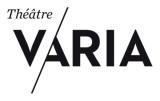 78, rue du Sceptre1050 Bruxelles, BelgiqueContact presse :Emilie Gäbele02/642.20.61presse@varia.beLES ÉTATS GÉNÉRAUXDE L’ATHÉISMEThéâtre, colloque et table rondeUne organisation de l’Association Belge des AthéesEt l’athéisme dans tout cela ?Les 4, 5 et 6 octobre 2013Au Petit et Grand VariaINFOS ET RÉSERVATIONS02/640.82.58 – reservation@varia.be – www.varia.be – blog.varia.beSi les religions imprègnent toujours notre société, si la laïcité (reconnue dans notre pays à l’instar des cultes) a trouvé droit de cité, l’athéisme reste encore fort peu médiatisé et reconnu comme courant de pensée aussi estimable que bien réel. À l’heure où en Belgique, de plus en plus d’hommes et de femmes se proclament athées et pensent librement par eux-mêmes, il est important de rassembler ceux d’entre eux qui le désirent – quelles que soient leurs motivations et pour peu qu’ils soient démocrates – dans une association qui a pour but de défendre et promouvoir l’athéisme. Ainsi est née, il y a un an à peine, en 2012, l’ABA, l’Association Belge des Athées.Tant pour réunir tous ceux qui considèrent les religions et leurs Dieux comme de pures inventions humaines, que pour manifester au grand public l’existence de cette pensée au moins aussi digne de respect que toutes croyances religieuses ou magiques, l’ABA est heureuse de convier ceux qui en partagent les convictions à ses premiers États généraux de l’Athéisme.Différents événements sont organisés durant ces trois journées (programme en page 2) : présentation de la pièce de théâtre Jean Meslier, athée. Profession : curé ; colloque sur l’athéisme et les sciences, ainsi que l’athéisme et l’idéologie ; témoignages d’athées ; débats ; lecture-spectacle (monologue sur l’œuvre de Jean Meslier).Créée en mars 2012, l’Association Belge des Athées se donne comme but d’œuvrer à la défense de ceux qui refusent de croire ou d’avoir foi en un ou plusieurs dieux ainsi qu’en tout être suprême ou principe transcendant. Elle veut rassembler tous les athées francophones de Belgique, quelles que soient les justifications philosophiques, scientifiques ou autres qu’ils donnent à leur athéisme, et assurer une réelle présence des idées athées dans les médias et l’opinion publique.Une organisation de l’Association Belge des Athées. Avec le soutien du Théâtre Varia et du Cercle du Libre Examen de l’ULB.Tarifs : PASS (colloque, spectacle Meslier et lecture-spectacle) non-membres 25€, membres 20€ / Spectacle Meslier des 4 et 5 octobre non-membres 15€, membres et abonnés Varia 12€, étudiants 10€ / Lecture-spectacle du 6 octobre non-membres 10€, membres et abonnés Varia 8€, étudiants 6€ / Colloque du 5 octobre non-membres 7€, membres et étudiants 5€.ProgrammeVendredi 4 octobre au Petit Varia20h. Théâtre : Jean Meslier, athÉe. Profession : curÉ.Un beau personnage de théâtre, assurément, ce Jean Meslier. Un curé de village convaincu que Dieu n’existe pas ! Ou, si l’on préfère, un athée revêtu des habits du curé dans un petit coin perdu de la France d’avant la Révolution. Un prêtre qui célèbre la messe, confesse, baptise, marie et enterre religieusement, sans croire un mot de ce qu’il fait et raconte !Avec : Bernard Froutin et Arnaud Lecomte / Texte : Bernard Froutin et Gilles Rosière / Mise en scène : Henri Uzureau. Par la troupe ATEtc d’Angers.22h. Débat : QUI ÉTAIT MESLIER ?Petit débat en présence de Serge Deruette, professeur à l’Université de Mons (UMONS) et auteur de Lire Jean Meslier, curé et athée révolutionnaire.Samedi 5 octobre au Grand VariaColloque (dès 10h15 : accueil par Johannes Robyn, président de l’ABA)Matin : Athéisme et sciences10h30 : Cosmologie, métaphysique et religions (par Pasquale Nardone, professeur à l’ULB)11h : Le darwinisme et comment les religieux y réintroduisent Dieu (par Denis Michez, chargé de cours à l’UMONS)11h30 : L’enseignement de la théorie de l’évolution et les dangers du créationnisme (par Joël Peerboom, ingénieur chimiste, passionné par l’étude des sciences naturelles, l’évolution, la biologie et la paléontologie)Après-midi : Athéisme et idéologie14h15 : Le retour de la spiritualité : nouveau masque des religions (par Patrice Dartevelle, secrétaire de l’ABA, ancien directeur d’Espace de Libertés)14h45 : La physique moderne enrôlée par l’irrationalisme ? (par Pierre Gillis, physicien, professeur à l’UMONS)15h15 : Débat15h45 : Pause16h : L’ULB et l’athéisme aujourd’hui (par Anne Morelli, professeur à l’ULB)TÉMOIGNAGES16h45 : Table ronde : Pourquoi je suis (devenu) athée (avec Thomas Hanson, vice-président de l’ABA, Noël Rixhon, administrateur de l’ABA, et Sam Touzani)17h45 : ConclusionsSuivi à 20h de la pièce Jean Meslier, athée. Profession : curé, au Petit Varia.Dimanche 6 octobre au Petit Varia15h : MONOLOGUE sur l’œuvre de Jean MeslierLecture par Alexandre Von Sivers, mise en bouche et adaptation de Jean-François Jacobs.La bonne parole du curé Meslier : Monologue sur le mémoire volumineux et atypique du curé Jean Meslier (1664-1729). L’action se déroule dans son église d’Étrépigny. Dans la maison du seigneur, au crépuscule de sa vie, notre protagoniste a décidé de renier son créateur et de partager ses évidences métaphysiques avec ses paroissiens, ses « chers amis ». Ce sera son dernier prêche. Mais a-t-il vraiment eu lieu ?16h : DÉBAT animé par Serge DeruetteCommuniqué de presseACCUEIL